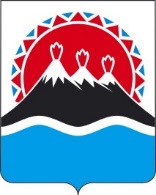 П О С Т А Н О В Л Е Н И ЕПРАВИТЕЛЬСТВА КАМЧАТСКОГО КРАЯ_____________________№__________                    г. Петропавловск – КамчатскийВо исполнение распоряжения Правительства Российской Федерации от 21.03.2020 № 710-р «О приостановлении проведения  Всероссийской диспансеризации взрослого населения Российской Федерации в соответствии с распоряжением Правительства РФ от 27.06.2019 № 1391-р» и распоряжения Губернатора Камчатского края от 27.03.2020 № 339-РПРАВИТЕЛЬСТВО ПОСТАНОВЛЯЕТ:1. Внести в приложение к постановлению Правительства Камчатского края от 20.12.2019 года № 546-П «Об утверждении Территориальной программы государственных гарантий бесплатного оказания гражданам медицинской помощи на территории Камчатского края на 2020 год и на плановый период 2021 и 2022 годов» изменение, дополнив раздел 4 частью 4.1.1 следующего содержания:«4.1.1. В целях обеспечения охраны здоровья населения и нераспространения новой коронавирусной инфекции (COVID-19) на территории Камчатского края временно приостановить проведение на территории Камчатского края профилактических медицинских осмотров и диспансеризации взрослого и детского населения до особого распоряжения Правительства Российской Федерации.На период приостановления проведения профилактических медицинских осмотров и диспансеризации в медицинских организациях (подразделениях медицинских организаций), оказывающих медицинскую помощь в амбулаторных условиях, перераспределить средства, предусмотренные на проведение профилактических медицинских осмотров и диспансеризации, на увеличение подушевого норматива финансирования на прикрепившихся лиц.». 2. Настоящее постановление вступает в силу через 10 дней после дня его официального опубликования и распространяется на правоотношения, возникающие с 21 марта 2020 года.СОГЛАСОВАНО:Плукчи Андрей Николаевич +7(4152) 42-83-51Министерство здравоохранения Камчатского краяПояснительная запискак проекту постановления Правительства Камчатского края «О внесении изменений в приложение к постановлению Правительства Камчатского края от 20.12.2020 № 546-П «Об утверждении Территориальной программы государственных гарантий бесплатного оказания гражданам медицинской помощи на территории Камчатского края на 2020 годи на плановый период 2021 и 2022 годов»Настоящий проект Постановления разработан во исполнение распоряжения Правительства Российской Федерации от 21.03.2020 № 710-р «О приостановлении проведения Всероссийской диспансеризации взрослого населения Российской Федерации в соответствии с распоряжением Правительства Российской Федерации от 27.06.2019 № 1391-р», а также по поручению Заместителя Председателя Правительства Российской Федерации Голиковой Т.В. от 25.03.2020 № ТГ-П12-2279кв. Проектом Постановления предусмотрено внесение изменений в текстовую часть территориальной программы, действующих до особого распоряжения Правительства Российской Федерации, предусматривающие:- приостановление проведения профилактических медицинских осмотров и диспансеризации в медицинских организациях, участвующих в реализации территориальных программ;- включение средств, предусмотренных на финансовое обеспечение профилактических медицинских осмотров и диспансеризации на период приостановления их проведения, в подушевое финансирование медицинских организаций (подразделений медицинских организаций), оказывающих медицинскую помощь в амбулаторных условиях.На период до особого распоряжения Правительства Российской Федерации также на официальных сайтах органов исполнительной власти субъектов Российской Федерации в сфере охраны здоровья и территориальных фондов обязательного медицинского страхования в информационно-телекоммуникационной сети «Интернет» размещена нформация о приостановлении проведения профилактических медицинских осмотров и диспансеризации, а также исключены сведения о медицинских организациях, на базе которых граждане могут пройти указанные профилактические мероприятия.О внесении изменения в приложение к постановлению Правительства Камчатского края от 20.12.2019 года                 № 546-П «Об утверждении Территориальной программы государственных гарантий бесплатного оказания гражданам медицинской помощи на территории Камчатского края на 2020 год и на плановый период 2021 и 2022 годов»Председатель Правительства - Первый вице-губернатор Камчатского краяР.С. ВасилевскийЗаместитель Председателя Правительства Камчатского краяВ.Б. ПригорневМинистр здравоохранения Камчатского краяЕ.Н. СорокинаВрио директора территориальногофонда обязательного медицинскогострахования Камчатского краяН.Н. АлександровичНачальник Главного правового управления Губернатора и Правительства Камчатского краяС.Н. Гудин